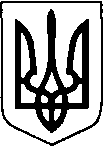 УКРАЇНАЖовківська міська радаЛьвівського району Львівської області7-ма сесія VIІІ-го демократичного скликанняРІШЕННЯвід 05.04.2021 року        № 73 						м.Жовква						Про громадську раду  	З метою забезпечення права громадян на участь у вирішенні питань місцевого значення, здійснення громадського контролю за діяльністю виконавчих органів міської ради, налагодження ефективної взаємодії зазначених органів з громадськістю, врахування громадської думки під час формування та реалізації місцевої політики,  керуючись рекомендаціями, зазначеними у постанові Кабінету Міністрів України від 03.10.2010 № 996 «Про забезпечення участі громадськості у формуванні та реалізації державної політики», ст.ст. 3, 40 Закону України «Про місцеве самоврядування в Україні», ст. 140 Конституції України, Жовківська міська  радаВИРІШИЛА:1. Утворити громадську раду при Жовківській міській раді Львівського району Львівської області (надалі – громадська рада).2. Затвердити Положення про громадську раду при Жовківській міській раді Львівського району Львівської області, що додається.3. Доручити юридичному відділу Жовківської міської ради: 3.1. Оголосити і провести конкурс на членство у громадській раді та подати на затвердження сесії міської ради список кандидатів. 3.2. Сприяти в організації роботи громадської ради та взаємодії з виконавчими органами Жовківської міської ради, громадськими об’єднаннями, громадськістю міста у вирішенні актуальних питань життєдіяльності міста.4. Контроль за виконанням рішення покласти постійну з питань регламенту, депутатської діяльності, етики, законності, регуляторної політики, дотримання прав людини, боротьби зі злочинністю, запобігання корупції та сприяння депутатській діяльності (Савіцька З.М.)Міський голова 	Олег ВОЛЬСЬКИЙДодаток до рішення сесії від 05.04.2021   № 73Положення про Громадську радупри Жовківській міській радіРозділ IЗАГАЛЬНІ ПОЛОЖЕННЯГромадська рада при Жовківській міській раді (далі – громадська рада) є постійно діючим колегіальним виборним консультативно-дорадчим органом, утвореним для забезпечення участі громадян у формуванні та реалізації питань місцевого значення.Основними завданнями громадської ради є:створення умов для реалізації громадянами конституційного права на участь у вирішенні питань місцевого значення;здійснення громадського контролю за діяльністю Жовківської міської ради, її виконавчого комітету та виконавчих органів міської ради;сприяння врахуванню Жовківською міською радою громадської думки під час формування та реалізації засад місцевого самоврядування;сприяння Жовківській міській раді у підготовці та проведенні громадських обговорень з питань, що відносяться до її повноважень.У своїй діяльності громадська рада керується Конституцією та законами України, указами Президента України і постановами Верховної Ради України, актами Кабінету Міністрів України, рішеннями Жовківської  міської ради та цим Положенням.Громадська рада здійснює діяльність на громадських засадах.Розділ IІПОВНОВАЖЕННЯ ГРОМАДСЬКОЇ РАДИ      2.1. Сфера повноважень громадської ради розповсюджується на територію дії Жовківської міської ради.     2.2.Громадська рада відповідно до покладених на неї завдань:1) готує та подає Жовківській міській раді пропозиції до орієнтовного плану проведення консультацій з громадськістю, а також щодо проведення консультацій, не передбачених таким планом;2) подає Жовківській міській раді для розгляду пропозиції щодо підготовки проектів нормативно-правових актів, порушує питання місцевого значення, що належать до відання місцевого самоврядування;3) проводить, відповідно до законодавства, громадську експертизу та громадську антикорупційну експертизу проектів нормативно-правових актів;4) здійснює громадський контроль за врахуванням Жовківською міською радою пропозицій та зауважень громадськості, а також дотриманням нею нормативно-правових актів, спрямованих на запобігання та протидію корупції;5) інформує в обов’язковому порядку, громадськість про свою діяльність, прийняті рішення та їх виконання на офіційному сайті Жовківської міської ради та в інший прийнятний спосіб;6) збирає, узагальнює та подає Жовківській міській раді інформацію про пропозиції інститутів громадянського суспільства щодо вирішення питань, які мають важливе суспільне значення;7) організовує публічні заходи для обговорення актуальних питань розвитку Жовківської територіальної громади;8) готує та оприлюднює щорічний звіт про свою діяльність.2.3 Громадська рада має право:1) утворювати постійні та тимчасові робочі органи (комітети, комісії, експертні та робочі групи тощо);2) залучати до роботи ради працівників виконавчих органів міської ради, органів місцевого самоврядування, комунальні установи Жовківської міської ради, представників вітчизняних та міжнародних експертних і наукових організацій, підприємств, установ та організацій (за згодою їх керівників), а також окремих фахівців;3) організовувати і проводити семінари, конференції, засідання «за круглим столом» та інші комунікативні заходи;4) отримувати, в установленому порядку, від Жовківської міської ради проекти нормативно-правових актів з питань, що потребують проведення консультацій з громадськістю та іншу інформацію, необхідну для забезпечення діяльності ради;5) брати участь у розробці цільових програм та інших нормативно-правових актів, що регулюють питання розвитку території Жовківської громади;6) взаємодіяти з органами виконавчої влади, органами місцевого самоврядування, інститутами громадянського суспільства, комунальними установами міської ради, іншими консультативно-дорадчими органами при органах виконавчої влади та органах місцевого самоврядування, їх структурних підрозділах;7) розробляти та надавати, в установленому законом порядку, пропозиції з удосконалення законодавства;8) інформувати  на сесіях Жовківської міської ради про рішення громадської ради;9) за запрошенням Жовківської міської ради та її структурних підрозділів направляти представників громадської ради для участі у заходах (нарадах, засіданнях колегій тощо);10) ініціювати питання про відзначення інститутів громадянського суспільства та окремих громадян за їх внесок у реалізацію та захист прав і свобод людини і громадянина, розвиток громадянського суспільства;11) розглядати пропозиції інститутів громадянського суспільства та звернення громадян з питань, що належать до компетенції громадської ради, аналізувати й узагальнювати їх, давати на них усні та письмові відповіді;2.4 Рішення громадської ради мають рекомендаційний характер для Жовківської міської ради і є обов’язковими для розгляду Жовківською міською радою.2.5 Строк повноважень складу громадської ради – два роки.2.6 Громадська рада має бланк зі своїм найменуванням.Розділ IІІФОРМУВАННЯ ГРОМАДСЬКОЇ РАДИ3.1 До складу громадської ради можуть бути обрані представники громадських, благодійних організацій, асоціацій, органів самоорганізації населення утворених і легалізованих на території  Жовківської міської ради відповідно до законодавства України (далі – інститутів громадянського суспільства).3.2 Склад громадської ради формується на установчих зборах за участю представників інститутів громадянського суспільства шляхом рейтингового голосування за кандидатури, які добровільно заявили про бажання брати участь у роботі громадської ради та внесені інститутами громадянського суспільства.3.3 До громадської ради може бути обрано не більше ніж по одному представнику від кожного інституту громадянського суспільства. Кількість членів громадської ради визначається учасниками установчих зборів. Членство в громадській раді є індивідуальним.3.4 У термін, що не перевищує 60 календарних днів до закінчення повноважень громадської ради, нею утворюється ініціативна група з підготовки установчих зборів для формування нового складу громадської ради. До складу ініціативної групи мають право входити представники Жовківської міської ради та інститутів громадянського суспільства, утворених і легалізованих в тому числі на території громади, а також ті, що не представлені в складі громадської ради.3.5 Жовківська міська рада в обов’язковому порядку оприлюднює на своєму офіційному сайті Жовківської міської ради та в інший прийнятний спосіб підготовлене ініціативною групою повідомлення про дату, час, місце, порядок проведення установчих зборів, порядок подання заяв для участі в установчих зборах, відомості про склад ініціативної групи та прізвище, ім’я, електронну адресу й номер телефону відповідальної особи.3.6 Для участі в установчих зборах до ініціативної групи подається заява у довільній формі, підписана уповноваженою особою керівного органу інституту громадянського суспільства. До заяви додаються:рішення керівника інституту громадянського суспільства, якщо інше не передбачено його установчими документами про делегування представника для участі в установчих зборах, посвідчене печаткою (у разі наявності);біографічна довідка делегованого представника інституту громадянського суспільства;копії документів, що підтверджують легалізацію інституту громадянського суспільства.3.7 За 10 календарних днів до проведення установчих зборів приймання заяв для участі у них припиняється. На підставі поданих заяв ініціативна група складає список учасників установчих зборів, кандидатур до нового складу громадської ради та у термін не пізніше семи днів до дати установчих зборів оприлюднює відомості про цих кандидатів на офіційному сайті Жовківської міської ради. У  разі зміни місця проведення установчих зборів Жовківська міська рада своєчасно повідомляє про це на офіційному сайті Жовківської міської ради та в інший прийнятний спосіб.3.8 За підсумками установчих зборів їх секретар оформляє протокол, який підписує разом із головуючим та у тижневий термін від дня установчих зборів передає керівнику органу для затвердження складу новообраної громадської ради. Включення нових членів відбувається згідно процедури визначеної даним Положенням.3.9 Протокол установчих зборів з відомостями про склад новообраної громадської ради Жовківська міська рада протягом тижня оприлюднює на офіційному сайті Жовківської міської ради та в інший прийнятний спосіб.3.10 На підставі протоколу установчих зборів міський голова протягом двох тижнів затверджує склад громадської ради. Після затвердження нового складу діяльність громадської ради попереднього скликання припиняється.Розділ IVПОВНОВАЖЕННЯ ЧЛЕНІВ ГРОМАДСЬКОЇ РАДИ ТА ПОРЯДОК ПРИПИНЕННЯ ЧЛЕНСТВА У РАДІ4.1 Члени громадської ради мають право:брати участь в обговоренні питань, що виносяться на засідання громадської ради та її робочих органів, вносити свої пропозиції:брати участь у голосуванні з правом голосу на засіданнях громадської ради та її робочих органів, членом яких вони є;інформувати громадську раду про свою діяльність;пропонувати питання до порядку денного засідання громадської ради;бути членом постійних комісій, експертних груп та інших робочих органів громадської ради;ініціювати залучення фахівців відповідних галузей у якості експертів з питань, що розглядаються на засіданнях громадської ради та її робочих органів;у разі незгоди з прийнятим рішенням висловлювати власну думку, що долучається до протоколу засідання громадської ради або її робочого органу, членом якого є конкретна особа.4.2 Члени громадської ради зобов’язані брати участь у засіданнях громадської ради та її робочих органів, членом яких вони є.4.3 У разі неможливості бути присутнім на засіданні громадської ради або її робочого органу член громадської ради може викласти письмово власну думку, яка долучається до протоколу засідання  або делегувати представника організації на підставі доручення.4.4 Члени громадської ради або її робочого органу не можуть виступати від імені ради або цього органу, не отримавши на це відповідних повноважень.4.5 Членство в громадській раді припиняється на підставі рішення громадської ради у разі:подання членом громадської ради відповідної заяви;систематичної відсутності члена громадської ради на її засіданнях без поважних причин (більше двох разів);письмового повідомлення інституту громадянського суспільства про відкликання свого представника та припинення його членства у громадській раді;скасування державної реєстрації інституту громадянського суспільства, представника якого обрано до складу громадської ради;неможливості члена громадської ради брати участь у роботі громадської ради за станом здоров’я, визнання його судом недієздатним або обмежено дієздатним та з інших поважних причин.4.6 У разі припинення членства у громадській раді будь-кого з її членів кворум ради розраховується від кількості дійсних членів, що залишилися.4.7 У разі неможливості виконання своїх обов’язків заступником, секретарем чи головою громадської ради, постійної комісії (комітету, секції тощо) виконання їх обов’язків покладається на одного з членів громадської ради – до вирішення цього питання на найближчому засіданні громадської ради.

Розділ VОРГАНІЗАЦІЯ РОБОТИ ГРОМАДСЬКОЇ РАДИ5.1 На першому засіданні громадської ради обираються її керівні органи (голова, заступник голови та секретар (секретаріат) ради); визначається структура громадської ради.5.2 Голова громадської ради обирається з числа членів ради шляхом рейтингового голосування на період повноважень чинного складу ради. Головою громадської ради не може бути обрано посадову особу або службову особу Жовківської міської ради.5.3 Голова громадської ради:організовує діяльність ради;скликає та організовує підготовку і проведення її засідань;підписує документи від імені ради;звітує про роботу громадської ради;представляє раду у відносинах з органами виконавчої влади, органами місцевого самоврядування, інститутами громадянського суспільства, засобами масової інформації.5.4 Повноваження голови громадської ради можуть бути припинені за рішенням громадської ради як на підставі особистої заяви, яка розглядається на найближчому засіданні громадської ради, так і за рішенням громадської ради при виникненні інших підстав, пов’язаних із неможливістю виконувати головою свої обов’язки (настання кримінальної відповідальності, припинення членства в інституті громадянського суспільства, від якого був обраний тощо). До свого переобрання голова громадської ради виконує покладені на нього обов’язки.5.5 Питання про дострокове переобрання голови громадської ради може бути винесено на розгляд ради за ініціативою третини її членів. У цьому разі голова громадської ради може бути переобраним, якщо за це рішення проголосувало не менше двох третин членів громадської ради. 5.8 У разі відсутності голови громадської ради або неможливості виконувати ним свої обов'язки його повноваження за розпорядженням голови чи рішенням громадської ради виконує заступник голови громадської ради. За виняткових обставин громадська рада може покласти тимчасове виконання функцій голови ради на одного з її членів з одночасним визначенням переліку повноважень, віднесених до його компетенції.5.6 Заступник голови громадської ради обирається, як правило, на її першому засіданні з урахуванням пропозицій голови ради. Заступник виконує функції, покладені на нього громадською радою та розпорядженням голови ради.5.7 Заступник голови громадської ради:забезпечує виконання закріплених за ними напрямків роботи ради;здійснює організаційно-методичну підтримку роботи відповідних комісій (комітетів, секцій, робочих груп) громадської ради;контролює виконання плану роботи громадської ради;розглядає за дорученням голови громадської ради питання, що належать до її компетенції;вносить пропозиції щодо створення тимчасових органів громадської ради;організовує вивчення та дослідження громадської думки;координує роботу секретаріату громадської ради;виконує інші функції відповідно до покладених на громадську раду завдань і доручень.5.9 Секретар громадської ради забезпечує ведення діловодства, налагодження відносин з Жовківською міською радою та її підрозділами, вирішує питання матеріально-технічного та інформаційного забезпечення роботи громадської ради та виконує інші функції за рішенням громадської ради.5.10 Громадська рада з метою виконання своїх статутних завдань та здійснення функцій формує план (основні напрямки) своєї діяльності на календарний рік, який затверджує на одному з перших засідань з урахуванням пропозицій Жовківської міської ради та інститутів громадянського суспільства.5.11 Для об’єднання управлінських можливостей інститутів громадянського суспільства і фахівців відповідної кваліфікації та підвищення на цій основі професійного рівня виконання громадською радою своїх завдань вона може створювати постійні комісії з числа членів громадської ради та за участю інших осіб. Порядок формування, кількість та напрямки роботи комісій визначаються радою та оформлюються протоколом.5.12 Постійні комісії попередньо розглядають питання, які планується винести на розгляд громадської ради.5.13 Засідання постійних комісій проводяться відповідно до затвердженого плану роботи громадської ради та по мірі необхідності. Рішення постійних комісій приймаються більшістю від їх загальної чисельності і оформлюються протокольно. Залучені до складу постійних комісій особи, які не є членами громадської ради, користуються на засіданнях комісій правом дорадчого голосу.5.14 Для попереднього опрацювання та підготовки окремих питань, що готуються на розгляд громадської ради, а також для здійснення громадської експертизи проектів актів та чинних актів органів публічної влади у складі громадської ради утворюються робочі та експертні групи. Громадська рада обирає склад та голову робочої, експертної групи, визначає їх завдання. Робочі групи утворюються, як правило, на певний період часу як тимчасові.5.15 Робочі та експертні групи, інші робочі органи громадської ради проводять свою роботу колегіально у формі засідань. Рішення на цих засіданнях приймаються більшістю від загальної чисельності органу та оформлюються протокольно. За рішенням громадської ради її робочим органам може бути делеговано право на взаємодію з іншими спеціалізованими консультативно-дорадчими органами відповідного профілю, що утворені при Жовківській міській раді чи її структурних підрозділах.5.16 Основною формою роботи громадської ради є засідання, які проводяться відповідно до плану роботи громадської ради та у разі потреби, але не рідше одного разу на квартал. Позачергові засідання громадської ради можуть скликатися за ініціативою голови громадської ради або однієї третини її членів.5.17 Засідання громадської ради є правомочним, якщо в ньому беруть участь більше половини її членів.5.18 Засідання громадської ради проводяться відкрито.5.19 Засідання громадської ради веде її голова. За відсутності голови або за його дорученням на засіданні головує один із заступників голови.5.20 У засіданнях громадської ради беруть участь, з правом дорадчого голосу, уповноважені представники Жовківської міської ради.5.21 У засіданнях громадської ради (за запрошенням) можуть брати участь представники інших органів виконавчої влади та місцевого самоврядування, громадськості, науковці.5.22 Рішення громадської ради приймається відкритим голосуванням простою більшістю голосів її членів, присутніх на засіданні. У разі рівного розподілу голосів голос головуючого на засіданні є визначальним.5.23 Оперативні питання роботи громадської ради можуть вирішуватися в спосіб, визначений регламентом громадської ради.5.24 Рішення, прийняті на засіданні громадської ради, оформлюються протоколом, який підписується головуючим на засіданні та секретарем і направляється до Жовківської міської ради у п’ятиденний термін.5.25 Рішення Жовківської міської ради, прийняте за результатами розгляду пропозицій громадської ради, не пізніше, ніж у десятиденний строк після його прийняття, в обов’язковому порядку доводиться до відома членів громадської ради та громадськості шляхом його оприлюднення на офіційному сайті Жовківської міської ради, через підвідомчі ЗМІ та в інший прийнятний спосіб. Інформація про прийняте рішення має містити відомості щодо врахування пропозицій громадської ради або причини їх відхилення.Розділ VІМАТЕРІАЛЬНО-ТЕХНІЧНЕ ЗАБЕЗПЕЧЕННЯ ГРОМАДСЬКОЇ РАДИ, ІНФОРМУВАННЯ ПРО ДІЯЛЬНІСТЬ ГРОМАДСЬКОЇ РАДИ6.1 Жовківська міська рада створює належні умови для роботи громадської ради зокрема, надає приміщення для проведення її засідань, надає підтримку членам громадської ради щодо отримання необхідних матеріалів з питань діяльності Жовківської міської ради.6.2 Громадська рада інформує Жовківську міську раду та громадськість про свою роботу шляхом розміщення, в обов’язковому порядку, у спеціально створеній рубриці «Громадська рада» на офіційному сайті Жовківської міської ради та оприлюднення в інший прийнятний спосіб матеріалів про установчі документи, план роботи, керівний склад, прийняті рішення, протоколи засідань, щорічні звіти про свою роботу тощо.6.3 Громадська рада щорічно звітує про свою діяльність щодо виконання статутних і планових завдань, про співпрацю з Жовківською міською радою, іншими органами виконавчої влади, органами місцевого самоврядування та консультативно-дорадчими органами.

Секретар ради                                                                               Марта ГРЕНЬ